Western Australia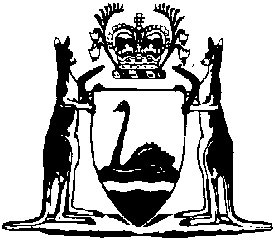 Occupational Therapists Regulations 2007Compare between:[31 Mar 2012, 01-c0-01] and [01 Jul 2012, 01-d0-04]Western AustraliaOccupational Therapists Act 2005Occupational Therapists Regulations 20071.	Citation		These regulations are the Occupational Therapists Regulations 2007 1.2.	Commencement		These regulations come into operation as follows:	(a)	regulations 1 and 2 — on the day on which these regulations are published in the Gazette;	(b)	the rest of the regulations — on the day on which the Occupational Therapists Act 2005 section 3 comes into operation 1.3.	Criminal record screening		The Board may require a person who applies to the Board for registration under section 27 or 29 of the Act to give the Board authority to obtain details of any record of criminal convictions of that person.4.	Prescribed qualifications for registration under Act s. 27(2)(f)	(1)	For the purposes of section 27(2)(f) of the Act, the qualifications specified in column 1 of the Table to this subregulation opposite the institution specified in column 2 of that Table are prescribed as a qualification for registration as an occupational therapist.Table	(2)	For the purposes of section 27(2)(f) of the Act, an occupational therapy qualification accredited by the Council on Overseas Professional Qualifications before 1 January 1990 is prescribed as a qualification for registration as an occupational therapist.	(3)	For the purposes of section 27(2)(f) of the Act, any qualification relating to a person taken to be registered under Schedule 2 clause 6(1) of the Act entered in the Register under the Occupational Therapists Registration Act 1980 section 13(2)(c) 2 immediately before the day on which the Act comes into operation is prescribed as a qualification for registration of that person.	[Regulation 4 amended in Gazette 23 Jun 2009 p. 2461; 13 Nov 2009 p. 4536-7; 30 Mar 2012 p. 1550.]5.	Prescribed period for registration and renewal of registration under Act s. 34	(1)	For the purposes of section 34(a) of the Act, the prescribed period for which registration has effect is a period equal to the period commencing on the day on which registration is granted and ending on the next succeeding 30 June.	(2)	For the purposes of section 34(b) of the Act, the prescribed period for which registration may be renewed is a period equal to the period commencing on the day on which the registration is renewed and ending on the next succeeding 30 June.6.	Day on which fee falls due under Act s. 35(1)		For the purposes of section 35(1) of the Act, the day in each year on which the prescribed fee for the renewal of registration falls due is 30 June.7.	Prescribed information under Act s. 37(g)		For the purposes of section 37(g) of the Act, the following information is prescribed — 	(a)	any offence under the Act for which the occupational therapist has been convicted;	(b)	the date on which the occupational therapist was first registered as an occupational therapist;	(c)	any business name under which the occupational therapist practises occupational therapy.8.	Amendment of particulars in register		An occupational therapist may at any time apply to the Board for the amendment of the particulars recorded in the register relating to that occupational therapist, and if the Board is satisfied that the amendment may properly be made, the Board, on payment of the prescribed fee, is to cause those particulars to be amended.9.	Change of name or business name	(1)	An occupational therapist must give the registrar written advice of any change to his or her name or business name that is recorded in the register.	Penalty: a fine of $1 000.	(2)	The advice referred to in subregulation (1) must be given no later than 30 days after the change of name or business name.10.	Complaints to the complaints assessment committee	(1)	A complaint to the complaints assessment committee is to be in writing.	(2)	A person who complains to the complaints assessment committee must give to the committee — 	(a)	his or her name; and	(b)	such other information relating to the person’s identity as the Board or registrar may require.11.	Appointment of a conciliator	(1)	After consulting a person with knowledge of and experience in the conciliation of complaints, the complaints assessment committee may appoint a person with knowledge of and experience in the conciliation of complaints to be a conciliator to preside over a conference under section 77(2) of the Act.	(2)	The Board may pay a conciliator appointed under this regulation a fee for, and such reasonable expenses as may be incurred by the conciliator in, presiding over conferences under section 77(2) of the Act.12.	Advertising		An occupational therapist who advertises, or causes to be advertised, any material relating to the occupational therapist’s practice of occupational therapy that — 	(a)	is false, misleading or deceptive; or	(b)	creates an unjustified expectation of beneficial treatment; or	(c)	promotes the unnecessary or inappropriate use of the occupational therapist’s services,		commits an offence.	Penalty: a fine of $1 000.13.	Fees		The fees in Schedule 1 are the prescribed fees payable in respect of the matters specified in that Schedule and the persons liable for payment of the fees are the persons specified in that Schedule.14.	Fees for registration under Mutual Recognition () Act 2001 or Trans-Tasman Mutual Recognition () Act 2007		The fees in Schedule 2 are prescribed as the fees payable in respect of the registration of a person entitled under — 	(a)	the Mutual Recognition Act 1992 (Commonwealth), as adopted by the Mutual Recognition () Act 2001; or	(b)	the Trans-Tasman Mutual Recognition Act 1997 (Commonwealth), as adopted by the Trans-Tasman Mutual Recognition () Act 2007,		to be registered in this State as an occupational therapist.	[Regulation 14 inserted in Gazette 22 Dec 2009 p. 5261.]15.	Reduction, waiver or refund of fees		The Board may authorise the reduction, waiver or refund of any fee provided for in these regulations if the Board considers it appropriate to do so.Schedule 1 — Fees[r. 13]	[Schedule 1 amended in Gazette 1 May 2009 p. 1433-4; 7 Jan 2011 p. 50.]Schedule 2 — Fees for registration under Mutual Recognition () Act 2001 or Trans-Tasman Mutual Recognition () Act 2007[r. 14]	[Heading inserted in Gazette 22 Dec 2009 p. 5261.]	[Schedule 2 inserted in Gazette 22 Dec 2009 p. 5261; amended in Gazette 7 Jan 2011 p. 50.]Notes1	This is a compilation of the Occupational Therapists Regulations 2007 and includes the amendments made by the other written laws referred to in the following table.  The table also contains information about any reprint.Compilation table2	The Occupational Therapists Registration Act 1980 was repealed by the Occupational Therapists Act 2005, which commenced 1 Aug 2007.Column 1Prescribed qualificationColumn 2InstitutionColumn 2InstitutionColumn 2InstitutionDiploma of the  of Occupational Therapy (1960-69) of Occupational Therapy of Occupational Therapy of Occupational TherapyAssociateship Occupational Therapy (1969-73)Western Australian Institute of TechnologyWestern Australian Institute of TechnologyWestern Australian Institute of TechnologyBachelor of Applied Science Occupational Therapy (1974-87)Western Australian Institute of TechnologyWestern Australian Institute of TechnologyWestern Australian Institute of TechnologyBachelor of Applied Science Occupational Therapy (1988-92) of Technology of Technology of TechnologyBachelor of Science Occupational Therapy (1993-) of Technology of Technology of TechnologyMaster of Occupational Therapy (2004-) of Technology of Technology of TechnologyBachelor of Science (Occupational Therapy) (2009-)Edith Cowan UniversityEdith Cowan UniversityEdith Cowan UniversityMaster of Occupational Therapy Practice (2009-)Edith Cowan UniversityEdith Cowan UniversityEdith Cowan UniversityDiploma Occupational Therapy (1948-1975)The The The Diploma Applied Science Occupational Therapy (1978)Bachelor of Applied Science Occupational Therapy (1973-1989)Bachelor of Applied Science Occupational Therapy (1990-)The The The Bachelor of Health Science Occupational Therapy (1999-)Bachelor of Health Science Occupational Therapy (1999-)The The The Bachelor of Occupational Therapy (2005-)Bachelor of Applied Science Occupational Therapy (1998-)Master of Occupational Therapy (1998-)The The The Bachelor of Occupational Therapy (1968-)The The The Bachelor of Occupational Therapy (2002-)Master of Occupational Therapy Studies (2002-)The The The Bachelor of Occupational TherapyUniversity of the University of the University of the Bachelor of Applied Science Occupational Therapy (1979-1990)South Australian Institute of TechnologySouth Australian Institute of TechnologySouth Australian Institute of TechnologyBachelor of Applied Science Occupational Therapy (1991-)Master of Occupational Therapy Graduate Entry (2005-)Diploma of Occupational Therapy (1948-1972)Diploma of Occupational Therapy (1948-1972)Diploma of Occupational Therapy (1948-1972)Occupational Diploma of Occupational Therapy (1973-1975)Diploma of Occupational Therapy (1973-1975)Diploma of Occupational Therapy (1973-1975)Lincoln Institute of Health SciencesBachelor of Applied Science (OT) (1973-1984)Bachelor of Applied Science (OT) (1973-1984)Bachelor of Applied Science (OT) (1973-1984)Lincoln Institute of Health SciencesBachelor of Applied Science (OT) (1985-1993)Bachelor of Applied Science (OT) (1985-1993)Bachelor of Applied Science (OT) (1985-1993)La Bachelor of Occupational Therapy (1994-2008)Bachelor of Occupational Therapy (1994-2008)Bachelor of Occupational Therapy (1994-2008)La Master of Occupational Therapy Practice (2003-)Master of Occupational Therapy Practice (2003-)Master of Occupational Therapy Practice (2003-)La Bachelor of Health Sciences and Master of Occupational Therapy Practice (2009-)Bachelor of Health Sciences and Master of Occupational Therapy Practice (2009-)Bachelor of Health Sciences and Master of Occupational Therapy Practice (2009-)La Bachelor of Occupational Therapy (2009-)Bachelor of Occupational Therapy (2009-)Bachelor of Occupational Therapy (2009-)Bachelor of Occupational Therapy (2005-)Bachelor of Occupational Therapy (2005-)Bachelor of Occupational Therapy (2005-)Bachelor of Health Science (Occupational Therapy) (1994-) of Technology of Technology of TechnologyBachelor of Occupational Therapy (1995-)Otago PolytechnicOtago PolytechnicOtago PolytechnicDiploma of Occupational Therapy (1991-1996)Otago PolytechnicOtago PolytechnicOtago PolytechnicDiploma of Occupational Therapy (1991-1996)Auckland Institute of TechnologyAuckland Institute of TechnologyAuckland Institute of TechnologyBachelor of Health Science (Occupational Therapy) (1997-2000)Auckland Institute of TechnologyAuckland Institute of TechnologyAuckland Institute of TechnologyBachelor of Health Science (Occupational Therapy) (2000-)Auckland Institute of TechnologyAuckland Institute of TechnologyAuckland Institute of TechnologyDiploma of Occupational Therapy (1971-1991)Central Central Central State Examination Certificate in Occupational Therapy (1946-1970) of Occupational Therapy of Occupational Therapy of Occupational TherapyOtherOtherOtherOtherCertificate that applicant has passed all stages of the examination in Occupational Therapy (1989-1999)National Office of Overseas Skills RecognitionNational Office of Overseas Skills RecognitionNational Office of Overseas Skills RecognitionCertificate that applicant has met occupational therapy practice audit requirements (2000-)Council of Occupational Therapists Registration Boards ( and ) Inc.Council of Occupational Therapists Registration Boards ( and ) Inc.Council of Occupational Therapists Registration Boards ( and ) Inc.Type of feeProvision 
of ActFee
$1.Fee payable by a person who applies for a copy of the minutes of the Board available for inspection under section 20(4) of the Act.



s. 20(5)$5 plus $1 per page up to a maximum fee of $102.Registration fee payable by a person if registration is effected in the months of July, August, September, October, November or December.



s. 27(1)(b)



1743.Registration fee payable by a person if registration is effected in the months of January, February, March, April, May or June.



s. 27(1)(b)



874.Fee payable by a person who applies for registration under section 27 or 29 of the Act for the conduct of criminal record screening.


s. 27, 29 and 97(2)(h)



505.Registration fee payable by a person for provisional registration.

s. 28(1)(c)

1746.Registration fee payable by a person for conditional registration.

s. 29(1)(c)

1747.Fee payable by the applicant to accompany an application for registration.

s. 32(1)(c)

1748.Fee payable by an occupational therapist for renewal of registration of the occupational therapist.


s. 35(1)


1749.Additional amount to be paid to the Board by an applicant to have name restored to the register.


s. 35(2)


4910.Fee payable by a person who applies for a certified copy of the register or an entry in the register for the copy.


s. 38(4)


2011.Fee payable by an applicant for amendment of particulars entered in the register.
r. 8 and s. 97(2)(h)

14Type of feeFee
$1.Fee for lodgment of written notice seeking registration in accordance with mutual recognition principle or Trans-Tasman mutual recognition principle

1742.Fee for grant of registration in accordance with mutual recognition principle or Trans-Tasman mutual recognition principle if registration effected in January, February, March, April, May or June


873.Fee for grant of registration in accordance with mutual recognition principle or Trans-Tasman mutual recognition principle if registration effected in July, August, September, October, November or December


174CitationGazettalCommencementOccupational Therapists Regulations 200731 Jul 2007 p. 3771-85r. 1 and 2: 31 Jul 2007 (see r. 2(a));
Regulations other than r. 1 and 2: 1 Aug 2007 (see r. 2(b) and Gazette 31 Jul 2007 p. 3789) Occupational Therapists Amendment Regulations 20091 May 2009 p. 1433-4r. 1 and 2: 1 May 2009 (see r. 2(a));
Regulations other than r. 1 and 2: 2 May 2009 (see r. 2(b))Occupational Therapists Amendment Regulations (No. 2) 200923 Jun 2009 p. 2460-1r. 1 and 2: 23 Jun 2009 (see r. 2(a));
Regulations other than r. 1 and 2: 24 Jun 2009 (see r. 2(b))Occupational Therapists Amendment Regulations (No. 3) 200913 Nov 2009 p. 4536-7r. 1 and 2: 13 Nov 2009 (see r. 2(a));
Regulations other than r. 1 and 2: 14 Nov 2009 (see r. 2(b))Occupational Therapists Amendment Regulations (No. 4) 200922 Dec 2009 p. 5260-1r. 1 and 2: 22 Dec 2009 (see r. 2(a));
Regulations other than r. 1 and 2: 23 Dec 2009 (see r. 2(b))Reprint 1: The Occupational Therapists Regulations 2007 as at 6 Aug 2010
(includes amendments listed above)Reprint 1: The Occupational Therapists Regulations 2007 as at 6 Aug 2010
(includes amendments listed above)Reprint 1: The Occupational Therapists Regulations 2007 as at 6 Aug 2010
(includes amendments listed above)Occupational Therapists Amendment Regulations 20107 Jan 2011 p. 49-50r. 1 and 2: 7 Jan 2011 (see r. 2(a));
Regulations other than r. 1 and 2: 8 Jan 2011 (see r. 2(b))Occupational Therapists Amendment Regulations 201230 Mar 2012 p. 1549-50r. 1 and 2: 30 Mar 2012 (see r. 2(a));
Regulations other than r. 1 and 2: 31 Mar 2012 (see r. 2(b))